Р А С П О Р Я Ж Е Н И Е05 марта 2018 года № 2 аНа основании решения № 159 от 06.03.2018 г. о возложении временного исполнения обязанностей главы администрации сельского поселения Кшлау-Елгинский сельсовет муниципального района Аскинский район Республики Башкортостан Зариповой Эльвиры Ильшатовны внести изменения в штатное расписание администрации СП Кшлау-Елгинский сельсовет:1.Утвердить штатное расписание Работников администрации СП Кшлау-Елгинский сельсовет .И.О. главыСельского поселения Кшлау-Елгинский сельсоветМуниципального района Аскинский район Республики БашкортостанЭ.И.ЗариповаБАШҠОРТОСТАН РЕСПУБЛИКАҺЫАСҠЫН  РАЙОНЫ   МУНИЦИПАЛЬ РАЙОНЫНЫҢҠЫШЛАУЙЫЛҒА АУЫЛ  СОВЕТЫ АУЫЛ  БИЛӘМӘҺЕ ХӘКИМИӘТЕ452885,Ҡышлауйылға ауылы, Мәктәпурамы, 5тел.: (34771) 2-44-35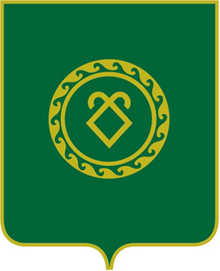 АДМИНИСТРАЦИЯСЕЛЬСКОГО ПОСЕЛЕНИЯКШЛАУ-ЕЛГИНСКИЙ СЕЛЬСОВЕТМУНИЦИПАЛЬНОГО РАЙОНААСКИНСКИЙ РАЙОН РЕСПУБЛИКИ  БАШКОРТОСТАН  452885, .д.Кшлау-Елга, ул.Школьная , 5тел.: (34771) 2-44-35